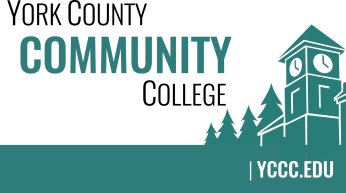 Strategic Planning CommitteeThursday: October 13, 20169:00 – 10:00 in the Clocktower Conference RoomAGENDA1. Call to order and roll call2. Approval of meeting notes – N/A (last meeting was a working session)3. Review and approval of agenda4. Updates4.1 Note taker in accordance with Article V, Section 2 (Paul Gurney, Business Manager)4.2 Achieve the Dream – What is it? How will it fit in?4.3 Share collaterals to be shared with NEASC team5. Old business 6. New business	6.1 Meeting scheduling, what works best? (A)	6.2 Chairperson selection (A)6.3 Overview of Strategic Plan structure (D)6.4 Review 5 Strategic Goals from 2015-2016 work (D)7. Announcements8. Public Comment 9. Adjournment Note:  In keeping the College Council’s Agenda practices, agenda items are coded as follows:  A= Action Item; C= Committee Report; D= Discussion; I= Information